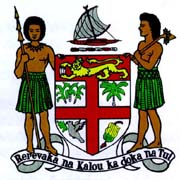 COMMODORE JOSAIA VOREQE BAINIMARAMA, CF (Mil), OStJ, MSD, jssc, pscPrime Minister and Minister for Finance, Strategic Planning, National Development and Statistics, Public Service, Peoples Charter for Change and Progress, Information, i-Taukei Affairs, Sugar Industry, Lands and Mineral Resources______________________________________________________________________________________________________________NA VOSA NI DOLADOLAVI NI VALE VAKATAURUA-(DUPLEX)E KOROVISILOUKorovisilou								Mon. 25th March, 2013SERUA								1100 Hours______________________________________________________________________________________Ni sa tiko saka na Turaga Na Vunivalu; Ni sa tiko saka na Vulagi Sureti;Kemuni saka na Turaga na Marama;Kemuni na Tabagone, kei kemuni na i Solisoli.Sa ka levu na vakavinavinaka e na Veiqaravi Vaka Turaga era mai kidavaki kina na Vakalesilesi Vakamatanitu e na mataka vinaka nikua.Ka dokai ka marautaki talega e na noqu mai sureti me’u mai dolava na i Vaka-Taurua ni vale ni Nasi e na nomudou vanua vaka Turaga e Korolevu.Au vakabauta ni marautaki vata na qaqa ni Timi ka kena i kuri na vale mai tara ka dolavi oqo.KOROVISILOU DUPLEX PROJECTSa mai vakavotukana tale e na siga nikua, e dua na i Tuvatuva ni Matanitu – e na kena vueti cake na veiqaravi vei Kemuni.Na kena tara na Vale-Vakataurua, e  tuvatuva ni Tabacakacaka ni Bula me rawa kina na nodra vakaitikotikotaki na Nasi e Korovisilou ka rauta ni ratou lewe tolu (3) - oqo na i wiliwili vakarautaki vakamatanitu me ratou  veiqaravi e na Vale ni Wai.Na i naki me ra na dau qaravi vinaka kina ko ira na noda Nasi o ya me rawa kina vei ira me ra drodrova yani na veiqaravi vinaka vei kemuni na lewe ni Vanua. SUMMARY OF DEVELOPMENTSE na yabaki 2012, e a vakayagataka na Matanitu e sivia e vakacaca na $700,000 e na vei tuvatuva ni veivakatorocaketaki e na loma ni Yasana Vakaturaga o Serua. E na Yabaki 2013 sa i tuvatuva ni Matanitu me vakayagataki e sivia e dua na milioni na dola [$1 million] e na veivakatorocaketaki e na nomudou loma ni Yasana Vakaturaga.E sa tiko talega na veivakatorocaketaki ka qarava tiko na Matanitu e na Yasana o Serua/Namosi e na 2013 ka wili kina na na Vale Ni Bula levu vou e Navua.Sa tiko talega na i tuvatuva e na kena dola eso na koronivuli ena Wasewase e Loma, kei na kena tomani tale tikoga eso na i tuvatuva ni veivakatorocaketaki e na Tabana ni Bula, Teitei, Veivakalivalivataki, kei na vakavinakataki ni gaunisala. E na macawa rua sa oti au a veisiko mai na Vualiku kei na Yasana o Lomaiviti  e na kena dolavi na Vale ni Nasi, Vale ni Niu, Vale ni Qaqi Waiwai ni niu, na  Koronivuli, Vale ni Maroroi wai Liliwa, na kawakawa kei na wavu ni vakalele, ka vakatalega kina na gaunisala levu na Dreketi-Nabouwalu Highway.E gadreva vakalevu na Matanitu oqo me drodro yani vakavinaka na veiqaravi e na i naki bibi mo ni vukei, ka moni vakarautaki e na bula ni tu vakai kemuni, e na kena qaravi na nomuni Vuvale, Koro, vei Tikina kei na Vei Yasana.Na veivakatorocaketaki oqo me kauta laivi na bula ni vakararavi vakawasoma ka me da kalawa mai ena kena tarai e dua na Viti vinaka ni mataka.CONSTITUENT ASSEMBLY AND ELECTIONS Kena i usutu na kena tarai e dua na yavu dei e na bula vakailavo, bula raraba Vakoro kei na Veitikotiko ka meda duavata   e na noda vakarautaki Viti e na veidigidigi e na mua ni yabaki mai oqo.Au a kaburaka ena macawa sa oti na i tuvatuva ni Matanitu, sa i koya meda wili kece vakatautauvata na lewe i Viti me lewe ni  Constituent Assembly ka me da solia na noda vakasama e na kena vakarautaki na Yavu ni Vakavulewa ni noda vanua.Sa koto na i tuvatuva e na siga nikua meda na veitalanoataka vata na ulutaga oqo.Ma i caka qori ena vuna ni sa sega soti ni ra sema vinaka mai na soqoqo ni politiki lelevu ni ra sa baci mai laurai ka ra vaqaqai e na cakacaka duba.E na vuqa talega na vanua au veisiko mai kina, sa kerei mai me se tei tu vakawawa mada na veidigidigi ka me oti na veivakatorocaketaki e se vo tu.Mai yaco na vakatutu oqo ena kena sa vakavotukana na veiqaravi era cakava na vakalesilesi ni Matanitu ena taudaku ni Koro Lelevu.Sa tiko nomuni iTavi e na kena vakarautaki na noda Yavu ni Vakavulewa.E na soli tiko me yacova na i ka lima ni Epereli [5th April] moni solia mai na nomuni vakatutu kei na veivakanananu e so.Au na vakaitavi tiko ena macawa rua oqo, tekivu e na siga ni mataka, e na veitalanoa ni Yavu ni Vakavulewa – eda na veitalanoa tiko e na Walesi ka me’u rogoca ka veiwasei kei Kemuni e na ulutaga ni Yavu ni Vakavulewa vou kei na nomuni vakatutu.Au kila ni tiko talega na gauna e na siga nikua e na veitalanoa oqo.Sa tiko na nomuni iTavi e na nomuni semati kemuni mai ena tuvatuva ni Matanitu e na yavu ni Toso ki liu kei na kena vakarautaki na veidigidigi e na yabaki mai oqo.CONCLUSION Me’u tinia, na Matanitu oqo e sega ni via vakalomavinakataka e dua, ia e na tomana tiko na kena qaravi  na Lewe i Viti raraba e na veika e yaga ka Dodonu ga me qaravi yani vei Kemuni.Na veiqaravi oqo e dodonu me na vakarawarawataka na nomuni bula vakavuvale, vakoro, veitikina kei na veiyasana, vakauasivi na kena tarai cake e dua na Viti vinaka vei ira na luveda e na vei siga ni Mataka.Na Matanitu oqo, e na sega walega ni yalayala ia e na vakayacora vakakina na veika e dodonu ga me caka.Sa ka dokai kina vei au me’u na dolava na Vale-Vakataurua ni Nasi e Korovisilou ka nuitaka ni na kauta mai vei keda na tiko vinaka kei na sautu.Vinaka vakalevu._________